Č.j. NGP /1320/2022Národní galerie v Prazebankovní spojení:	XXXXXXXXXXXXXč. účtu:	XXXXXXXXXXXXXXXX(dále jen „NGP“)aAficionado s.r.o.bankovní spojení:	XXXXXXXXXXXč. účtu:	XXXXXXXXXXXXX(dále jen „Partner“)uzavírají tutoSMLOUVU O VZÁJEMNÉ SPOLUPRÁCIdle ustanovení § 1746 odst. 2, zák. 89/2012 Sb., občanského zákoníku, v platném zněníÚvodní ustanoveníNGP je státní příspěvková organizace, zřízená zákonem č. 148/1949 Sb., o Národní galerii v Praze, která v souladu se svým statutem pořádá vzdělávací a kulturní programy související s předmětem činnosti v rozsahu své působnosti a spolupracuje s právnickými a fyzickými osobami v České republice i zahraničí. NGP je příslušná hospodařit s majetkem státu ČR, a to s prostory v areálu Kláštera Sv. Anežky České, U Milosrdných 17, Praha 1, zejména svatyní Salvátora. NGP je oprávněna užívat další prostory v areálu Kláštera sv. Anežky České na základě smlouvy nájemní uzavřené s Hlavním městem Prahou.Partner je spolupořadatelem koncertního cyklu Hybatelé rezonance V. 2022-2023. Projekt patří mezi výrazné umělecké počiny.Účelem této smlouvy je především vzájemná spolupráce na přípravě a realizaci/uspořádání 4 koncertů v rámci hudebního cyklu Hybatelé rezonance V. (dále též jen jako „Akce“), které se budou konat v kostele sv. Františka se zázemím v kapli sv. Barbory a dále v Ambitu a Kapitulní síni v areálu Kláštera sv. Anežky České (dále též jen „prostory“) ve dnech 3.10., 24.10.2022, 3.4. a 29.5.2023 vždy od 8.00 hod. do 01.00 hod. Návozy klavíru vždy den před dnem konání Akce od 15.00 do 17.00 hod. Časový harmonogram Akce tvoří přílohu č. 1 této smlouvy.NGP prohlašuje, že prostory kostela sv. Františka se zázemím v kapli sv. Barbory a prostory Ambitu a Kapitulní síně v areálu Kláštera sv. Anežky České jsou vhodné k pořádání koncertů a mohou tedy být využity za účelem uspořádání Akce.Předmět smlouvyPředmětem této smlouvy je závazek smluvních stran k poskytování plnění směřujícího ke vzájemné spolupráci na přípravě a realizaci Akce.Práva a povinnosti stranNGP se na základě této smlouvy zavazuje zejména k následujícímu plnění:zajistit zpřístupnění předmětných prostor v rozsahu nezbytném pro přípravu a konání Akce.zajistit tyto služby spojené s užíváním předmětných prostor, jejichž poskytnutí je nezbytné k uspořádání Akce: vytápění, osvětlení, ostraha, technický dozor a úklid prostor před jejich zpřístupněním Partnerovi.umožnit nastěhování a umístění koncertního křídla, den před uskutečněním vystoupení (dle přiloženého časového harmonogramu) z důvodu aklimatizace nástroje v pronajatém prostoruPartner se na základě této smlouvy zavazuje zejména k následujícímu plnění:zajistit na své náklady dramaturgickou koncepci Akce a provedení uměleckého výkonu v rámci této Akce, a to tak, aby nedošlo k poškození NGP, zejména její pověsti, a to bez nároku na odměnu ze strany NGP.na vlastní náklady a v souladu s čl. 4.7 této smlouvy zajistit zejména tyto služby spojené s užíváním předmětných prostor, jejichž poskytnutí je nezbytné k uspořádání Akce: služby produkční asistence a vyklizení a úklid prostor po ukončení Akce a případně další služby, nezbytné k uspořádání Akce, jejichž zajištění není výslovně uvedeno v čl. 3.1 této smlouvy jako povinnost NGP.uhradit NGP na nákladech spojených s pořádáním Akce:částku ve výši 45.301,- Kč bez DPH, tj. s 21% DPH (které činí 9.513,- Kč) částku v celkové výši 54.814,- Kč (slovy padesátčtyřitisíceosmsetčtmáct korun českých) do30.9.2022částku ve výši 45.301,- Kč bez DPH, tj. s 21% DPH (které činí 9.513,- Kč) částku v celkové výši 54.814,- Kč (slovy padesátčtyřitisíceosmsetčtmáct korun českých) do21.10.2022částku ve výši 45.301,- Kč bez DPH, tj. s 21% DPH (které činí 9.513,- Kč) částku v celkové výši 54.814,- Kč (slovy padesátčtyřitisíceosmsetčtmáct korun českých) do31.3.2023částku ve výši 45.301,- Kč bez DPH, tj. s 21% DPH (které činí 9.513,- Kč) částku v celkové výši 54.814,- Kč (slovy padesátčtyřitisíceosmsetčtmáct korun českých) do26.5.2023poskytnuté prostory využívat výhradně k účelu dohodnutému v této smlouvě.uvádět na všech, předem odsouhlasených tiskovinách a ve všech formách propagace souvisejících s Akcí, název a logo smluvních stran, uvádět logo a název NGP na tiskovinách a při další formě propagace Akce jen ve formě, v jaké je převzala od NGP a ve velikosti a formě dle způsobů obvyklých a pověst NGP nepoškozujících. Při zahájení Akce poděkovat NGP za spolupráci při pořádání Akce. Pro účely plnění povinností Partnera uvedených v tomto článku poskytne NGP Partnerovi svůj název a logo v elektronické podobě.Další práva a povinnosti smluvních stranObě smluvní strany tímto projevují svůj úmysl poskytovat si veškerou nezbytnou a bezodkladnou součinnost k naplnění účelu této smlouvy, pokud se vyskytnou při přípravě a realizaci Akce jakékoliv překážky, zavazují se obě smluvní strany vyvinout maximální úsilí k jejich překonání.Partner je povinen zajistit, aby realizací Akce nedošlo k porušení práv duševního vlastnictví, zejména práv autorských a práv výkonných umělců, případně uzavřít za tím účelem příslušné smlouvy s oprávněnými nositeli práv autorských, práv výkonných umělců případně jiných práv duševního vlastnictví. Za porušení autorských práv, práv výkonných umělců nebo jiných práv duševního vlastnictví při realizaci Akce nebo v souvislosti s ní odpovídá výhradně a v plném rozsahu Partner a zavazuje se vypořádat veškeré nároky třetích stran uplatněné z důvodu porušení práv duševního vlastnictví, jakož i nahradit škodu NGP tím vzniklou.Partner zajistí, aby nebyla překročena domluvená kapacita prostoru 250 osob.Partner prohlašuje, že má uzavřenou pojistnou smlouvu pro případ vzniku odpovědnosti za škodu z výkonu své činnosti, s limitem pojistného plnění nejméně 500.000,- Kč, kterou NGP před uzavřením této smlouvy doložil a prohlašuje, že pojištění bude udržovat v platnosti po celou dobu trvání spolupráce.Za vnesený majetek Partnera nenese NGP jakoukoliv odpovědnost. NGP je však povinna vyvarovat se jakéhokoli jednání, které by mohlo způsobit škodu na klavírním křídle Partnera a odpovídá za škodu způsobenou na umístěných nástrojích Partnera svými zaměstnanci či jinými osobami pověřenými NGP ke správě a údržbě objektu.Partner je povinen dodržovat veškeré pokyny pracovníků NGP a zajistit jejich provedení, zejména dbát zákazu kouření, filmování v prostorech s výjimkou pořízení obrazového a zvukového záznamu umělce; dodržovat veškeré technické a provozní podmínky zejména dle čl. 7 této smlouvy, které se vztahují na užívání prostor poskytnutých k realizaci Akce. Partner se dále zavazuje dodržovat ustanovení statutu NGP, jakož i veškeré předpisy upravující ochranu kulturních památek a sbírek NGP, v této souvislosti bere Partner na vědomí, že se Akce realizuje v objektu, jenž je národní kulturní památkou a že odpovídá za škody vzniklé porušením povinností vyplývajících z uvedených předpisů, zejména z ustanovení platného zákona č. 20/1987 Sb., o státní památkové péči. Partner se zavazuje o všech výše uvedených skutečnostech poučit řádně své členy/zaměstnance (spolu)pracovníky a účinkující, kteří se budou na realizaci Akce podílet.Úklid prostor je Partner povinen zajistit primárně u subjektu (společnosti), která tyto služby v objektu, resp. v předmětných prostorách již poskytuje pro NGP. Partner je povinen si smluvně zajistit produkční asistenci, která podléhá schválení NGP. Honorář za produkční asistenci je třeba uhradit před začátkem Akce.Partner je povinen se v rámci Akce vyvarovat jakéhokoliv násilí a jednání, které by poškodilo pověst NGP, zejména projevů nesnášenlivosti a nenávisti z důvodu pohlaví, rasy, barvy pleti, jazyka, víry a náboženství, politického nebo jiného smýšlení, národního nebo sociálního původu, příslušnosti k národnostní nebo etnické menšině, majetku, rodu nebo jiného postavení nebo jednání, které by mohlo narušit fyzický, psychický nebo mravní vývoj dětí a mladistvých nebo které by jakkoliv snižovalo lidskou důstojnost.Platební podmínky, náklady a výtěžek ze vstupnéhoČástky zahrnující náklady spojené s pořádáním Akce je Partner povinen uhradit NGP na základě faktury obsahující všechny zákonné náležitosti vždy nejpozději v den předání prostoru Partnerovi nebo k datu splatnosti na faktuře uvedeném, převodem na účet NGP nebo v hotovosti v pokladně NGP. Fakturu zašle NGP Partnerovi elektronicky. Pro případ prodlení Partnera s placením kterékoliv části dohodnutého finančního plnění si smluvní strany sjednaly právo NGP od této smlouvy odstoupit.Na Akci bude Partnerem vybíráno vstupné v maximální výši 500 Kč. Výtěžek ze vstupného náleží Partnerovi.Předání prostorNGP předá Partnerovi předmětné prostory ve dnech konání Akce v 8.00 hod. Partner předá (vrátí) NGP prostory následujícího dne nejpozději v 01.00 hod. Předání prostor a jejich vrácení bude realizováno formou sepsání předávacího protokolu. Předávací protokol potvrzuje správce objektu nebo kontaktní osoba dle čl. 9.7. této smlouvy.Prostory je Partner povinen vrátit nepoškozené a vyklizené ve stavu, ve kterém byly Partnerovi předány. Partner je povinen upozornit NGP na veškeré závady, resp. škody případně vzniklé v souvislosti s pořádáním Akce. Nesplněním této povinnosti vzniká NGP nárok na smluvní pokutu ve výši 10.000,- Kč za každé jednotlivé porušení.V předávacím protokolu budou popsány případné závady, resp. škoda, která byla při předání oznámena ze strany Partnera, případně zjištěna ze strany NGP.Pro případ prodlení s předáním předmětných prostor Partnerem zpět NGP v důsledku okolností na straně Partnera si smluvní strany sjednaly smluvní pokutu ve výši 10.000,- Kč za každý započatý den prodlení.Partner je povinen uhradit NGP v penězích veškerou škodu způsobenou jak během přípravných prací k zajištění realizace Akce, tak i během samotné Akce na nemovitých i movitých věcech a sbírkových předmětech, k nimž má NGP právo hospodaření nebo na majetku třetích osob, svými zaměstnanci, členy, účinkujícími nebo hosty. Partner odpovídá za výše specifikovanou škodu bez ohledu na zavinění. Účastníci této smlouvy se zavazují sepsat o vzniku škody zápis, a to neprodleně po jejím zjištění.Základní technické a provozní podmínkyPartner se zavazuje udržovat předané prostory, jakož i společné prostory v čistotě a pořádku, a řádně používat služeb, souvisejících s užíváním těchto prostor. Partner byl seznámen s provozním řádem celého objektu a zavazuje se jej dodržovat stejně jako veškeré, zejména bezpečnostní, protipožární a hygienické předpisy a odpovídá za škody vzniklé porušením povinností vyplývajících z těchto předpisů. Partner nesmí v předmětných prostorách provádět úpravy stavebních konstrukcí objektu. Partner nesmí zamezit ani omezit funkčnost zabezpečovacích prvků (PZTS, EPS, CCTV).Partner bere na vědomí, že podlahy v celém objektu (vč. náhrobků) nejsou odolné proti mechanickým poškozením, znečištěním tuky, oleji, barevnými tekutinami (káva, červené víno atp.), nátěrovými prostředky, lepící vrstvou samolepících pásek (jako podklad musí být použity malířské papírové pásky).Partner se zavazuje veškeré těžké a ostré předměty/zařízení podložit (např. Mirelonem). Stěny objektu nesmí žádným způsobem poškodit ani využívat pro kotvení či umisťování instalačních prvků, souvisejících s přípravou Akce. Škody na kameni, svislých stavebních konstrukcích a kamenných podlahách nejsou odstranitelné bez vzhledových odlišností opravené části. Vzhledové odlišnosti po opravě škod jsou posuzovány jako vada. Smluvní pokuta za porušení tohoto ustanovení činí 20 000,- Kč za každé takové porušení.7 4. Partner se zavazuje udržovat vzdálenost přístrojů, vydávajících teplo (reflektory, teplomety apod.) v dostatečné vzdálenosti od všech stavebních prvků objektu, aby nedocházelo k jejich náhlému zahřátí.Partner odpovídá během doby trvání Akce za čistotu ploch všech přístupových komunikací a za dodržení požadavku nerušení hlukem. Smluvní pokuta za každé zjištěné neplnění tohoto ustanovení činí 15 000,- Kč.V případě vyššího zatížení podlah v průběhu celé Akce než 200 kg na m2, je Partner povinen tuto skutečnost projednat s Partnerem, v případě zatížení na krycí mřížce topení v podlaze musí být dodržen požadavek na plošné zatížení ne vyšší než 100 kg na m2. Smluvní pokuta za porušení tohoto ustanovení činí 20 000,- Kč za každé takové porušení. Toto ustanovení se nevztahuje na umístění nástrojů dle bodu 1. 4. smlouvyZrušení smlouvyNGP je oprávněna od této smlouvy odstoupit:v případě, že Partner poruší svou povinnost dle odst. 5.1 této smlouvy;v případě, že Partner poruší svou povinnost dle odst. 3.2.4. této smlouvy;vznikne-li v souvislosti s činností Partnera v rámci využívání prostor újma na majetku či pověsti NGP nebo hrozí-li vznik újmy na majetku či pověsti NGP;ve všech případech podstatného porušení smlouvy ze strany Partnera;dojde-li v době plnění dle této smlouvy k uzavření celého objektu Anežského kláštera nebo k nutnosti potřeby využití prostor k plnění úkolů v rámci předmětu činnosti NGP.Odstoupení je účinné okamžikem jeho doručení na adresu uvedenou v záhlaví smlouvy nebo e-mailem se zaručeným elektronickým podpisem na e-mailovou adresu XXXXXXXXXXXXXXXPokud jsou již prostory Partnerem využívány, je Partner povinen tyto prostory bezprostředně po doručení odstoupení od smlouvy vyklidit. V neodkladných případech, zejména v případě vzniklé nebo hrozící větší újmy na majetku či pověsti NGP, je Partner povinen prostory vyklidit neprodleně po ústní výzvě NGP k vyklizení prostor. Písemné odstoupení od smlouvy bude následně ze strany NGP Partnerovi doručeno bez zbytečného odkladu.Partnerovi nevzniká ve výše uvedených případech nárok na náhradu eventuální škody způsobené v důsledku zrušení smlouvy nebo na úhradu nákladů již vynaložených na přípravu a realizaci využití prostor dle této smlouvy.V případě odstoupení od této smlouvy ze strany NGP z důvodů na straně Partnera vzniká NGP nárok na paušální kompenzaci nákladů a ušlého zisku vzniklého NGP z důvodů zrušení konání Akce, potažmo z důvodů nevyužití předmětných prostor, a to ve výši 80% z celkové částky nákladů dle čl. 3.2.3. Nárok na úhradu paušální kompenzace je NGP oprávněna jednostranně započíst proti případnému nároku Partnera na vrácení již uhrazené částky nákladů nebo její části.Partner je oprávněn zrušit Akci a tedy své závazky vyplývající z této smlouvy, a to i po té, co již byla z jeho strany z části nebo zcela uhrazena částka nákladů dle čl. 3.2.3. V takovém případě je však povinen uhradit NGP odstupné, které představuje paušální kompenzaci nákladů a ušlého zisku vzniklého NGP z důvodů zrušení konání Akce, potažmo nevyužití předmětných prostor. NGP je oprávněna svůj nárok na úhradu odstupného započíst proti případnému nároku Partnera na vrácení již uhrazených nákladů dle čl. 3.2.3,Výše odstupného je stanoveno následovně:10% z celkové částky dle čl. 3.2.3 v případě oznámení o zrušení Akce více než 10 dnů před začátkem konání Akce40% z celkové Částky dle čl. 3.2.3 v případě oznámení o zrušení Akce 10 dnů a méně před začátkem konání Akce, nejpozději však jeden den před začátkem konání Akce.Zaplacením odstupného se smlouva ruší od počátku.Partner není povinen k úhradě odstupného v případě, není - li možno Akci vůbec (ani v upravené/omezené podobě) uskutečnit v důsledku aktuálních opatření vydaných v souvislosti s pandemií nemoci COVID- 19.Závěrečná ustanoveníVeškeré vztahy, které nejsou přímo upraveny touto smlouvou, se řídí zák. č. 89/2012 Sb. občanským zákoníkem, v platném znění.Tato smlouva se uzavírá na dobu určitou do ukončení spolupráce dle čl. 1.3 této smlouvy. Tím nejsou dotčena ustanovení této smlouvy, která ze své povahy mají přetrvat i po této době (zejména závazky k náhradě škody a úhradě smluvní pokuty).Tuto smlouvu je možné měnit pouze písemnými dodatky.Pro případ podstatného porušení této smlouvy ze strany Partnera je sjednána smluvní pokuta ve výši 20.000,- Kč za každý jednotlivý případ porušení. To platí pouze tehdy, není-li sjednána touto smlouvou smluvní pokuta za daný konkrétní případ porušení této smlouvy v jiné výši.Vznikem nároku na kteroukoli smluvní pokutu, ani zaplacením kterékoliv ze smluvních pokut, sjednaných v této smlouvě, není dotčeno právo NGP na náhradu škody vzniklé porušením povinnosti, za niž byla sjednána smluvní pokuta. Veškeré smluvní pokuty dle této smlouvy je Partner povinen uhradit na základě faktury vystavené NGP, obsahující všechny zákonné údaje a se splatností 7 dní od doručení faktury.Smluvní strany berou na vědomí, že NGP je státní příspěvkovou organizací, která je vázána příslušnými předpisy upravujícími její působnost a pravomoc zejm. zák. č.219/2000 Sb. Tyto skutečnosti tak nemohou zakládat předsmluvní odpovědnost ve smyslu § 1728 a § 1729 občanského zákoníku.Kontaktními osobami NGP pro jednání ve věci této smlouvy jsou:Ve věcech užívání prostor Aneta Volná, e-mail: XXXXXXXXXXXXXX, tel. XXXXXX XXXVe věcech technické podpory správce objektu XXXXXXX, e-mail: XXXXXXXXXXX , tel.: XXXXXXXXXKontaktními osobami Partnera pro jednání ve věci této smlouvy je:XXXXXXXXXXX, e-mail: XXXXXXXXXXXXXX, tel.: XXXXXXXXXTato smlouva nabývá účinnosti dnem jejího podpisu oběma smluvními stranami, není-li dále uvedeno jinak.Tato smlouva je vyhotovena ve dvou výtiscích, kdy každá ze smluvních stran obdrží po jednom vyhotovení.Pro případ povinnosti uveřejnění této smlouvy dle zákona č. 340/2015 Sb., o zvláštních podmínkách účinnosti některých smluv, uveřejňování těchto smluv a o registru smluv (zákon o registru smluv) smluvní strany sjednávají, že uveřejnění provede NGP. Obě strany berou na vědomí, že nebudou uveřejněny pouze ty informace, které nelze poskytnout podle předpisů upravujících svobodný přístup k informacím. Považuje-li Partner některé informace uvedené v této smlouvě za informace, které nemají být uveřejněny v registru smluv dle zákona o registru smluv, je povinna na to NGP současně s uzavřením této smlouvy písemně upozornit. Pokud se na tuto smlouvu vztahuje povinnost uveřejnění prostřednictvím registru smluv, nabývá tato smlouva účinnosti dnem uveřejnění, ledaže se smluvní strany touto smlouvou dohodly na pozdějším datu účinnosti. Partner výslovně souhlasí s tím, že NGP v případě pochybností o tom, zdaje dána povinnost uveřejnění této smlouvy v registru smluv, tuto smlouvu v zájmu transparentnosti a právní jistoty uveřejní.Přílohy:1. Časový harmonogram Akce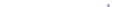 sídlo:Staroměstské nám. 12, 110 15 Praha 1IČ:00023281DIČ:CZ00023281zastoupena:Ing. Janou Pěchovousídlo:Palmetová 2222/23aIČ:04693850DIČ:CZ04693850zastoupen:Danou Syrovou